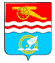 СВЕРДЛОВСКАЯ ОБЛАСТЬАДМИНИСТРАЦИЯ ГОРОДА КАМЕНСКА - УРАЛЬСКОГОПОСТАНОВЛЕНИЕот 24.05.2017  № 424Об утверждении  муниципальной программы«Формирование современной городской среды на территории муниципального образования город Каменск-Уральский на 2017-2022 годы»(в редакции постановлений Администрации города Каменска-Уральского от 30.06.2017 № 544, от 01.08.2017 № 659, от 15.08.2017 № 704, от 29.09.2017 № 855, от 18.01.2018 № 19, от 30.03.2018 № 235, от 30.07.2018 № 664)В соответствии со статьей 16 Федерального закона от 06 октября 2003 года № 131-ФЗ «Об общих принципах организации местного самоуправления в Российской Федерации», постановлением Правительства Российской Федерации от 10 февраля 2017 года № 169 «Об утверждении Правил предоставления и распределения субсидий из федерального бюджета бюджетам субъектов Российской Федерации на поддержку государственных программ субъектов Российской Федерации и муниципальных программ формирования современной городской среды» Администрация города Каменска-УральскогоПОСТАНОВЛЯЕТ:1. Утвердить муниципальную программу «Формирование современной городской среды на территории муниципального образования город Каменск-Уральский на 2017-2022 годы» (прилагается).2.  Опубликовать настоящее постановление в газете «Каменский рабочий» и разместить на официальных сайтах муниципального образования город Каменск-Уральский и органа местного самоуправления «Комитет по архитектуре и градостроительству города Каменска-Уральского». 3. Контроль за выполнением настоящего постановления возложить на заместителя главы Администрации города Н.В. Орлова.Глава  города						                                     А.В. ШмыковПАСПОРТМуниципальной программы«Формирование современной городской средына территории муниципального образования город Каменск-Уральский на 2017-2022 годы»(далее – Муниципальная программа)Характеристика текущего состояния сектора благоустройства в муниципальном образовании город Каменск-УральскийВ состав территории муниципального образования входят город Каменск-Уральский, а также ряд сельских населенных пунктов: поселок Госдороги, деревни Кодинка, Малая Кодинка, Монастырка, Новый Завод, Токарева.      Площадь территории составляет 14 224 гектара, в том числе площадь застроенных земель – 6999 гектар. Общая площадь зеленых насаждений в пределах городской черты - 2990 гектар, из них насаждений общего пользования (парки, сады, скверы и бульвары) -135 гектар, городских лесов – 2476 гектар.  Общая протяженность:-берегов рек, озер – 55,5 километров;-освещенных частей улиц, проездов, набережных  - 247,1 километров. Численность населения – 171,7 тысяч человек.Город Каменск-Уральский – третий город Свердловской области по численности населения расположен в 100 км к юго-востоку от областного центра город Екатеринбург.  Большинство объектов внешнего благоустройства, таких как пешеходные зоны, зоны отдыха и иные объекты благоустройства, до настоящего времени не обеспечивают комфортных условий для жизни и деятельности населения и нуждаются в благоустройстве.Учитывая, что муниципальное образование город Каменск-Уральский находится в неблагоприятных экологических условиях, особое внимание уделяется организации структуры зеленых насаждений, включающей:-уникальные лесные массивы в центре города, в поймах рек Исеть и Каменка;-озеленение санитарно-защитных зон промышленных и коммунально-складских предприятий города;-озеленение прибрежных защитных полос Волковского водохранилища, Каменского пруда, рек Исеть и Каменка;-озеленение территории улиц, площадей, скверов.Формирование единой системы зеленых насаждений муниципального образования будет способствовать улучшению состояния окружающей природной среды. Площадь жилищного фонда в муниципальном образовании город Каменск-Уральский по состоянию на 01.01.2017г. составляет 4 020,0 тысяч квадратных метров.  На территории муниципального образования город Каменск-Уральский насчитывается 1460 многоквартирных жилых домов.Суммарная площадь детских игровых площадок в муниципальном образовании –54 180 квадратных метров, общее количество детских игровых площадок - 673 единиц. Суммарная площадь детских игровых площадок в муниципальном образовании, нуждающихся в благоустройстве –3 300 квадратных метров, общее количество таких площадок –50 единиц.В существующем жилищном фонде на территории муниципального образования город Каменск-Уральский объекты благоустройства дворов за многолетний период эксплуатации пришли в ветхое состояние и не отвечают в полной мере современным требованиям. Длительное время не проводилось благоустройство дворов ведомственного жилищного фонда, переданного в муниципальную собственность. Пришло в негодность асфальтовое покрытие внутриквартальных проездов и тротуаров, много лет из-за недостаточного финансирования отрасли практически не производились работы во дворах по уходу за зелеными насаждениями, восстановлению газонов, удалению старых и больных деревьев, не осуществлялась посадка деревьев и кустарников. Система ливневой канализации находится в неисправном состоянии и не обеспечивает отвод вод в периоды выпадения обильных осадков, что доставляет массу неудобств жителям города и негативно влияет на конструктивные элементы зданий. В ряде дворов отсутствует освещение придомовых территорий, необходимый набор малых форм и обустроенных площадок. Отсутствуют специально обустроенные стоянки для автомобилей, что приводит к их хаотичной парковке.Благоустройство дворов жилищного фонда на сегодняшний день в целом по муниципальному образованию город Каменск-Уральский частично не отвечает нормативным требованиям. В силу объективных причин в последние годы благоустройству дворовых территорий не придавалось большого значения. В значительной степени высокий уровень изношенности объектов благоустройства на дворовых территориях определяется отсутствием целевого финансирования.	Проблемы восстановления и ремонта асфальтового покрытия дворов, озеленения, освещения дворовых территорий, ремонта или реконструкции ливневой канализации на сегодня весьма актуальны и не решены в полном объеме в связи с недостаточным финансированием отрасли.	Для решения вышеуказанных проблем требуется участие и взаимодействие органов местного самоуправления муниципального образования с привлечением населения, наличие финансирования с привлечением источников всех уровней, что обусловливает необходимость разработки и применения данной Муниципальной программы.	Комплексное благоустройство понимается как совокупность мероприятий, направленных на создание и поддержание функционально, экологически и эстетически организованной городской среды, улучшение чистоты и безопасности общественных и дворовых территорий. Для приведения территорий в соответствие с современными нормами комфортности назрела необходимость создания данной Муниципальной программы.	К благоустройству общественных и дворовых территорий необходим комплексный и последовательный подход, рассчитанный на среднесрочный период, который предполагает использование программно-целевых методов, обеспечивающих увязку реализации мероприятий по срокам, ресурсам, исполнителям, а также организацию процесса управления и контроля.		Для реализации принципа комплексности проект благоустройства должен содержать не менее шести элементов благоустройства, включая в обязательном порядке четыре элемента из минимального перечня и два элемента из дополнительного перечня работ. К минимальному и дополнительному перечню работ относятся следующие виды работ:Минимальный перечень:покрытия поверхности - твердые (капитальные), мягкие (некапитальные), газонные, комбинированные - в целях обеспечения безопасного и комфортного передвижения по территории;наружное освещение - светотехническое оборудование, предназначенное для утилитарного, архитектурного, ландшафтного, рекламного и иных видов освещения, соответствующее требованиям, в том числе СП 52.13330.2016 «Свод правил. Естественное и искусственное освещение»;городская мебель - различные виды скамей и столы;коммунально-бытовое оборудование - мусоросборники, контейнеры, урны.Визуализированный перечень образцов минимального перечня элементов благоустройства приведен в приложении № 10 к Муниципальной программе.Дополнительный перечень:сопряжения поверхностей - различные виды бортовых камней, пандусы, ступени, лестницы;озеленение - живые изгороди, боскеты, шпалеры, газоны, цветники, деревья, различные виды посадок - в целях ландшафтной организации территории;ограды - ограждения постоянного назначения в виде живых изгородей из однорядных или многорядных посадок кустарников, сборных железобетонных элементов, металлических секций и других материалов, разрешенных к использованию;малые архитектурные формы - элементы монументально-декоративного назначения - декоративные стенки, беседки, цветочницы, вазоны для цветов, скульптуры; водные устройства; игровое и (или) спортивное оборудование - игровые, физкультурно-оздоровительные устройства, сооружения и (или) их комплексы;площадки (хозяйственного назначения, для игр детей, отдыха взрослых, занятий спортом, автомобильные, установки коммунально-бытового оборудования).С целью оптимального расходования бюджетных средств и с учетом большого объема работ и сезонности их проведения благоустройство общественной территории может быть поделено на несколько этапов. Для повышения уровня вовлеченности заинтересованных граждан в реализацию мероприятий по благоустройству дворовой территории предполагается обязательное трудовое и финансовое участие собственников помещений в многоквартирных домах при выполнении минимального и дополнительного перечня работ по благоустройству дворовой территории.В качестве трудового участия предусмотрено выполнение жителями неоплачиваемых работ, не требующих специальной квалификации, в форме субботника (уборка, покраска, высаживание деревьев, цветов, кустарников, ремонтные работы, установка декоративных элементов благоустройства и иные коллективные действия жителей многоквартирного дома, направленные на благоустройство дворовой территории).В качестве финансового участия предусмотрено аккумулирование и расходование средств заинтересованных лиц, направляемых на выполнение минимального и дополнительного перечней работ по благоустройству дворовой территории. Порядок аккумулирования и расходования средств заинтересованных лиц, направляемых на выполнение минимального и дополнительного перечней работ по благоустройству дворовых территорий, а также порядок трудового и финансового участия граждан в выполнении указанных работ установлен Приложением № 9 к Муниципальной программе.Финансовое обеспечение работ по благоустройству дворовых территорий может быть реализовано следующими способами:- путем перечисления бюджетных денежных средств и средств заинтересованных лиц организации, с которой заключается муниципальный контракт в соответствии с Федеральным законом от 05 апреля 2013 года № 44-ФЗ «О контрактной системе в сфере закупок товаров, работ, услуг для обеспечения государственных и муниципальных нужд»;- предоставление субсидии юридическому лицу, с целью возмещения расходов на выполнение минимального и дополнительного перечня работ по благоустройству дворовой территории в соответствии с порядком, установленным постановлением Администрации города Каменска-Уральского.Выполнение работ по благоустройству дворовых территории предусматривает обеспечение безопасных условий проживания при расположении на дворовой территории детских игровых площадок, в том числе в увязке с инженерными сетями и техногенными объектами.Сведения о показателях (индикаторах) Муниципальной программы приведены в Приложении № 1 к Муниципальной программе.Нормативная стоимость (единичные расценки) работ по благоустройству территорий утверждается постановлением Администрации города Каменска-Уральского ежегодно.Адресный перечень дворовых и общественных, территорий нуждающихся в благоустройстве и подлежащих благоустройству в соответствии с Муниципальной программой, а также адресный перечень объектов недвижимого имущества (включая объекты незавершенного строительства) и земельных участков, находящихся в собственности (пользовании) юридических лиц и индивидуальных предпринимателей, которые подлежат благоустройству не позднее 2020 года за счет средств указанных лиц в соответствии с заключенными соглашениями с органами местного самоуправления приведен в приложении № 8 к Муниципальной программе.В целях реализации комплексного подхода к благоустройству территории муниципального образования город Каменск-Уральский, по результатам инвентаризации в случае необходимости с собственниками (пользователями) индивидуальных жилых домов и земельных участков, представленных для их размещения, может быть заключено соглашение о благоустройстве таких домов и земельных участков, не позднее 2020 года за счет указанных лиц.Конкретные объекты и срок реализации мероприятий по благоустройству общественных территорий, указанные в Приложении № 2 к Муниципальной программе, в 2018 году устанавливаются с учетом результатов рейтингового голосования по выбору общественной территории.Конкретные объекты и срок реализации мероприятий по благоустройству дворовых территорий, указанные в приложении № 2 к Муниципальной программе, устанавливаются с учетом результатов рассмотрения и оценки заявок на участие в отборе дворовых территорий.2. Приоритеты политики благоустройства, формулировка целейи постановка задач Муниципальной программы          Одним из важнейших национальных проектов социально-экономического развития является вопрос улучшения уровня и качества жизни населения. Важнейшим аспектом в реализации данного проекта является создание условий комфортного и безопасного проживания граждан, формирование современной городской инфраструктуры, благоустройство территорий.        Целью Муниципальной программы является  повышение уровня благоустройства территории муниципального образования город Каменск-Уральский.         Для достижения поставленной цели необходимо решить следующие задачи:-повышение уровня благоустройства общественных территорий (парки, скверы и т.д.);-повышение уровня благоустройства дворовых территорий;-повышение уровня вовлеченности заинтересованных граждан, организаций  в реализацию мероприятий по благоустройству территории муниципального образования Каменск-Уральский.        Выполнение задач Муниципальной программы позволит создать благоприятные условия для проживания, улучшить экологическое состояние территории, улучшить эстетический облик населенных пунктов.Мероприятия по благоустройству дворовых и общественных территорий должны осуществляться с учетом необходимости обеспечения физической, пространственной и информационной доступности зданий, сооружений, для инвалидов и других маломобильных групп населения.3. Прогноз ожидаемых результатов реализации Муниципальной программы          В результате комплексного благоустройства общественных и дворовых территорий муниципального образования город Каменск-Уральский ожидаются следующие результаты:-создание благоприятной среды обитания;-обеспечение условий для отдыха и спорта;-повышение комфортности проживания населения;-обеспечение физической, пространственной и информационной доступности зданий, сооружений, дворовых и общественных территорий для инвалидов и других маломобильных групп населения;-благоустройство 10 общественных территорий;-благоустройство 43 дворовых территорий.       Перечень основных мероприятий муниципальной программы «Формирование современной городской среды на территории муниципального образования  город Каменск-Уральский на 2017-2022 годы» приведён в Приложении № 2 к Муниципальной программе. Для реализации мероприятий Муниципальной программы подготовлены следующие документы: 1. Порядок разработки, обсуждения с заинтересованными лицами и утверждения дизайн-проекта благоустройства дворовой территории, включенной в Муниципальную программу, приведён в Приложении № 5 к Муниципальной программе.	2. Порядок разработки, обсуждения с заинтересованными лицами и утверждения дизайн-проекта благоустройства общественной территории, включенной в Муниципальную программу, приведён в Приложении № 6 к Муниципальной программе.3. Условия о проведении мероприятий по благоустройству дворовых и общественных территорий с учетом необходимости обеспечения физической, пространственной и информационной доступности зданий, сооружений, дворовых и общественных территорий для инвалидов и других маломобильных групп населения приведены в Приложении № 7 к Муниципальной программе.4. Порядок проведения общественного обсуждения проекта Муниципальной программы; Положение об общественной комиссии по реализации Муниципальной программы; Порядок представления, рассмотрения и оценки предложений заинтересованных лиц о включении дворовой территории в Муниципальную программу; Порядок представления, рассмотрения и оценки предложений граждан, организаций о включении общественной территории в Муниципальную программу; Порядок предоставления субсидии юридическим лицам, осуществившим выполнение работ по благоустройству дворовой территории в рамках реализации Муниципальной программы, утвержденные соответствующими постановлениями Администрации города Каменска-Уральского4. Объем средств, необходимых на реализацию Муниципальной программыза счет всех источников финансированияФинансирование Муниципальной программы предполагается осуществлять за счет средств бюджета муниципального образования город Каменск-Уральский, средств областного бюджета и средств собственников многоквартирных домов:-в 2017 году в размере 21 828,39 тысяч рублей, в том числе: 10 448,80 тысяч рублей – объем субсидирования из областного бюджета;10 614,80 тысяч рублей – средства местного бюджета;764,79 тысяч рублей – средства собственников многоквартирных домов, участвующих в благоустройстве дворовой территории.- в 2018 году в размере 107  615,54  тысяч рублей, в том числе: 94 241,61 тысяч рублей – объем субсидирования из областного бюджета;10 471,28 тысяч рублей – средства местного бюджета;2 902,65 тысяч рублей – средства собственников многоквартирных домов, участвующих в благоустройстве дворовой территории;- в 2019 году в размере 15 000,00 тысяч рублей, в том числе:13 500,00 тысяч рублей – объем прогнозируемого субсидирования из областного бюджета;1500,00 тысяч рублей – средства местного бюджета;- в 2020 году в размере 15 000,00 тысяч рублей, в том числе:13 500,00 тысяч рублей – объем прогнозируемого субсидирования из областного бюджета;1 500,00 тысяч рублей – средства местного бюджета;- в 2021 году в размере 15 000,00 тысяч рублей, в том числе:13 500,00 тысяч рублей – объем прогнозируемого субсидирования из областного бюджета;1 500,00 тысяч рублей – средства местного бюджета;- в 2022 году в размере 15 000,00 тысяч рублей, в том числе:13 500,00 тысяч рублей – объем прогнозируемого субсидирования из областного бюджета;1 500,00 тысяч рублей – средства местного бюджета.- На 2019-2022 годы объем средств на конкретные дворовые и общественные территории будет уточнен после определения объемов и стоимости работ.Ресурсное обеспечение реализации муниципальной программы «Формирование современной городской среды на территории муниципального образования  город Каменск-Уральский на 2017-2022 годы» приведено в Приложении № 3 к Муниципальной программе.              План реализации  муниципальной программы «Формирование современной городской среды на территории муниципального образования  город Каменск-Уральский на 2017-2022 годы» приведён в Приложении № 4 к Муниципальной программе.Приложение № 1 к Муниципальной программеСведения о показателях (индикаторах) муниципальной программы* Осуществление 1 этапа благоустройства Сквера по улице Тимирязева**Количество благоустраиваемых общественных территорий приведено с учетом осуществления 2 и 3 этапов благоустройства Сквера по улице Тимирязева.*** Количество благоустраиваемых общественных территорий приведено с учетом осуществления 2 этапа благоустройства Городского парка в лесопарковой зоне ограниченной улицами Ленина, Кадочникова и Рябова.Приложение № 2 к Муниципальной программе   Переченьосновных мероприятий муниципальной программы «Формирование современной городской среды на территории муниципального образования город Каменск-Уральский на 2017-2022 годы»**Адресный перечень дворовых территорий, подлежащих благоустройству в 2019-2022 годах, будет сформирован после рассмотрения и оценки предложений заинтересованных лиц о включении в Муниципальную программу дворовых территорий в соответствии с Порядком, утвержденным постановлением Администрации города Каменска-Уральского.Приложение № 3 к Муниципальной программеРесурсное обеспечение реализации муниципальной программы «Формирование современной городской средына территории муниципального образования город Каменск-Уральский на 2017-2022 годы»Приложение № 4 к Муниципальной программеПлан реализации муниципальной программы «Формирование современной городской среды на территории муниципального образования город Каменск-Уральский на 2017-2022 годы»Приложение № 5 к Муниципальной программеПорядок разработки, обсуждения с заинтересованными лицами и утверждения дизайн-проекта благоустройства дворовой территории, включенной в Муниципальную программу1. Настоящий порядок устанавливает процедуру разработки, обсуждения с заинтересованными лицами и утверждения дизайн-проекта благоустройства дворовой территории (далее - дизайн-проект), включенной в муниципальную программу  «Формирование современной городской среды на территории муниципального образования  город Каменск-Уральский на 2017-2022 годы» (далее  - Порядок).   2. Для целей Порядка  применяются следующие понятия:   2.1. дворовая территория - совокупность территорий, прилегающих к многоквартирным домам, с расположенными на них объектами, предназначенными для обслуживания и эксплуатации таких домов, и элементами благоустройства этих территорий, в том числе парковками (парковочными местами), тротуарами и автомобильными дорогами, включая автомобильные дороги, образующие проезды к территориям, прилегающим к многоквартирным домам; 2.2. заинтересованные лица - собственники помещений в многоквартирных домах, собственники иных зданий и сооружений, расположенных в границах дворовой территории, подлежащей благоустройству.	3. Разработка дизайн - проекта обеспечивается заинтересованными лицами.В случае совместной заявки заинтересованных лиц, проживающих в многоквартирных домах, имеющих общую дворовую территорию, дизайн - проект разрабатывается на общую дворовую территорию.  4. Дизайн-проект разрабатывается в отношении дворовой территории для участия в отборе на включение в Муниципальную программу. 5. В дизайн - проект включается текстовое и визуальное описание проекта благоустройства, в том числе концепция проекта и перечень (в том числе визуализированный) элементов благоустройства, предполагаемых к размещению на соответствующей территории.Содержание дизайн-проекта зависит от вида и состава планируемых работ.Дизайн-проект может быть подготовлен в виде проектно-сметной документации или в упрощенном виде - изображение дворовой территории с описанием работ и мероприятий, предлагаемых к выполнению.6. Разработка дизайн-проекта осуществляется:6.1.с учётом местных нормативов градостроительного проектирования муниципального образования город Каменск-Уральский, утвержденных решением Городской Думы города Каменска-Уральского от 24.08.2016 года № 610;6.2. с учётом минимального и дополнительного перечней работ по благоустройству дворовой территории, в отношении которой разрабатывается дизайн-проект благоустройства, утверждённых протоколом общего собрания собственников помещений в многоквартирном доме. 	7. Обсуждение дизайн-проекта благоустройства дворовой территории  с представителем заинтересованных лиц осуществляется на заседании общественной комиссией по реализации муниципальной программы «Формирование современной городской среды на территории муниципального образования город Каменск-Уральский на 2017-2021 годы» (далее - общественная комиссия).8. При наличии замечаний дизайн-проект направляется заинтересованным лицам на доработку на срок, определённый общественной комиссией, и повторно выносится на обсуждение.9. При отсутствии замечаний дизайн-проект утверждается постановлением Администрации города Каменска-Уральского на основании рекомендации общественной комиссии. Решение о рекомендации оформляется в виде протокола заседания общественной комиссии.Приложение № 6 к Муниципальной программеПорядок разработки, обсуждения с заинтересованными лицами и утверждения дизайн-проекта благоустройства общественной территории, включенной в Муниципальную программу1. Настоящий порядок устанавливает процедуру разработки, обсуждения с заинтересованными лицами и утверждения дизайн-проекта благоустройства общественной территории (далее - дизайн-проект), включенной в муниципальную программу  «Формирование современной городской среды на территории муниципального образования  город Каменск-Уральский на 2017-2022 годы» (далее  - Порядок).   2. Для целей Порядка  применяются следующие понятия:2.1. общественная территория - территория, которой беспрепятственно пользуется неограниченный круг лиц (в том числе площади, улицы, проезды, набережные, скверы, бульвары, парки);2.2. заинтересованные лица – физические и юридические лица, заинтересованные в благоустройстве общественной территории,  включенной в Муниципальную программу.3. Разработка дизайн – проекта обеспечивается заинтересованными лицами.  4. Дизайн-проект разрабатывается в отношении общественной территории, отобранной с учетом результатов общественного обсуждения.  5. В дизайн - проект включается текстовое и визуальное описание проекта благоустройства, в том числе концепция проекта и перечень (в том числе визуализированный) элементов благоустройства, предполагаемых к размещению на соответствующей территории.Содержание дизайн-проекта зависит от вида и состава планируемых работ.         Дизайн-проект может быть подготовлен в виде проектно-сметной документации или в упрощенном виде - изображение общественной территории с описанием работ и мероприятий, предлагаемых к выполнению.6. При разработке дизайн-проекта учитывать следующее:6.1. разработка дизайн-проекта осуществляется с учетом местных нормативов градостроительного проектирования муниципального образования город Каменск-Уральский, утвержденных решением Городской Думы города Каменска-Уральского от 24.08.2016 года № 610;6.2. в качестве составных частей благоустройства общественных территорий применяются декоративные, технические, планировочные, конструктивные элементы, растительные компоненты, различные виды оборудования и оформления, малые архитектурные формы, некапитальные нестационарные сооружения, знаки информации. Все элементы благоустройства должны создавать композиционно-целостное единство и подчиняться общему дизайну концепции.7. Разработанный дизайн-проект общественной территории размещается на официальном сайте муниципального образования город Каменск-Уральский для обсуждения населением на срок не менее чем 10 дней с момента размещения.Информационное сообщение о проведении общественного обсуждения и сроках его проведения опубликовывается в газете «Каменский рабочий».8. Обсуждение дизайн-проекта с представителем заинтересованных лиц, с учетом предложений, поступивших от населения в ходе общественного обсуждения дизайн-проекта, осуществляется на заседании общественной комиссией по реализации муниципальной программы «Формирование современной городской среды на территории муниципального образования город Каменск-Уральский на 2017-2021 годы» (далее - общественная комиссия);9. При наличии замечаний дизайн-проект направляется заинтересованным лицам на доработку на срок, определённый общественной комиссией, и повторно выносится на обсуждение.         10. При отсутствии замечаний дизайн-проект утверждается постановлением Администрации города Каменска-Уральского на основании рекомендации общественной комиссии. Решение о рекомендации оформляется в виде протокола заседания общественной комиссии.                                                         Приложение № 7 к Муниципальной программеУсловияо проведении мероприятий по благоустройству дворовых и общественных территорий с учетом необходимости обеспечения физической, пространственной и информационной доступности зданий, сооружений, дворовых и общественных территорий для инвалидов и других маломобильных групп населенияПри формировании перечня работ и обсуждения мероприятий по благоустройству дворовых территорий и мест общего пользования на собрании собственников многоквартирных жилых домов также обсуждаются работы по благоустройству дворовых территорий для инвалидов и других маломобильных групп населения.В рамках обсуждения благоустройства дворовой территории собственникам жилья необходимо рассмотреть и согласовать следующие виды работы:-соблюдение требуемого уклона при устройстве съездов с тротуаров на транспортный проезд;-соблюдение высоты бордюров по краям пешеходных путей;-соблюдение количества и габаритных размеров парковочных мест на автостоянках для транспорта маломобильных групп и инвалидов;-установка подъездных пандусов, поручней, кнопок вызова, дверных проемов для беспрепятственного перемещения внутри объектов и т.д.В рамках обсуждения и утверждения предложений о включении общественной территории в Муниципальную программу общественной комиссией учитываются следующие работы по благоустройству для инвалидов и других маломобильных групп населения:-соблюдение требуемого уклона при устройстве съездов с тротуаров на транспортный проезд;-соблюдение высоты бордюров по краям пешеходных путей;-размещение тактильных средств, выполняющих предупредительную функцию на покрытии пешеходных путей до начала опасного участка, изменения направления движения, входа и т.п.;-соблюдение количества и габаритных размеров парковочных мест на автостоянках для транспорта маломобильных групп и инвалидов;-установка подъездных пандусов, поручней, кнопок вызова, дверных проемов для беспрепятственного перемещения внутри объектов, специально оборудованных санитарно-гигиенических комнат и т.д.Приложение № 8 к Муниципальной программеАдресный перечень дворовых и общественных территорий, нуждающихся в благоустройстве и подлежащих благоустройству в соответствии с муниципальной программой «Формирование современной городской среды на территории муниципального образования город Каменск-Уральский на 2017-2022 годы», а также адресный перечень объектов недвижимого имущества (включая объекты незавершенного строительства)  и земельных участков, находящихся в собственности (пользовании) юридических лиц и индивидуальных предпринимателей, которые подлежат благоустройству не позднее 2020 года за счет средств указанных лиц *Дворовые территории:1) дворовая территория многоквартирных домов № 1 и № 3 по улице Добролюбова;2) дворовая территория многоквартирных домов № 11, 17, 19, 21а по улице Кирова;3) дворовая территория многоквартирных домов № 17, 21, 27 по улице Челябинская;4) дворовая территория многоквартирных домов № 19, 21, 23 по улице Зои Космодемьянской;5) дворовая территория многоквартирных домов № 8, 10 по улице 4-ой Пятилетки;6) дворовая территория многоквартирного дома № 78б по проспекту Победы;7) дворовая территория многоквартирного дома № 53 по улице Каменская;8) дворовая территория многоквартирного дома № 20 по улице Каменская;9) дворовая территория многоквартирного дома № 43 по улице Алюминиевая;10) дворовая территория многоквартирного дома № 21 по улице Кирова;11) дворовая территория многоквартирного дома № 6 по улице 4-й Пятилетки.Общественные территории:1) сквер по улице Тимирязева, расположенный в жилом массиве, ограниченном улицами: Кирова, Кунавина, Пушкина, проспект Победы;2)  Городской парк в лесопарковой зоне, ограниченной улицами Ленина, Кадочникова и Рябова;3) Территория площади М. Горького;4) Парк за зданием бывшего клуба по адресу: ул. 2-я Рабочая, д.97, поселок Силикатный;5) Территория прилегающая к ДК «Современник»;6) Бульвар Парижской Коммуны (от улицы 4-ой Пятилетки до входа в Геологический музей);7) Территория лыжно-лодочной базы «Металлист»;8) Сквер между жилыми домами № 95А, 101 по ул. Каменская;9) Территория, прилегающая к ДК «Металлург»;10) Территория берега р. Исеть вдоль ул. Набережная.3. Объекты недвижимого имущества и земельные участки, находящиеся в собственности (пользовании) юридических лиц:1) улица Репина, дом № 10 (МБДОУ «Детский сад № 87 комбинированного типа»);2) проспект Победы, дом № 49 (МБУДО «Специализированная детско-юношеская спортивная школа олимпийского резерва города Каменска-Уральского»);3) улица Ленина, 5 (МАУ «Спортивный комплекс «Космос»);4) проспект Победы, 2 (МБУК «Дворец культуры «Юность»);5) улица Челябинская, 19 (МАОУ Средняя школа № 17);6) улица Алюминиевая, 43 (МАУ ДО «Детская школа искусств № 2 города Каменска-Уральского»);7) улица Кирова, 13 (МБДОУ детский сад № 25 Комбинированного вида)*Адресный перечень дворовых территорий и объектов недвижимого имущества находящиеся в собственности (пользовании) юридических лиц может уточняться по мере поступления заявок на включение в Муниципальную программу.Приложение № 9 к Муниципальной программеПорядок аккумулирования и расходования средств заинтересованных лиц, направляемых на выполнение минимального и дополнительного перечней работ по благоустройству дворовых территорий1. ОБЩИЕ ПОЛОЖЕНИЯ1.1. Настоящий Порядок аккумулирования и расходования средств заинтересованных лиц, направляемых на выполнение минимального и дополнительного перечней работ по благоустройству дворовых территорий(далее – Порядок) регламентирует процедуру аккумулирования и расходования средств заинтересованных лиц, направляемых на выполнение минимального и дополнительного перечней работ по благоустройству дворовых территорий муниципального образования город Каменска-Уральский, механизм контроля за их расходованием, а также устанавливает порядок и формы финансового и трудового участия граждан в выполнении указанных работ.1.2. Для целей настоящего Порядка под заинтересованными лицами понимаются собственники помещений в многоквартирных домах, собственники иных зданий и сооружений, расположенных в границах дворовой территории, подлежащей благоустройству.1.3. Мероприятия по благоустройству дворовых территорий муниципального образования город Каменска-Уральский, осуществляются по минимальному и дополнительному перечню видов работ по благоустройству дворовых территорий.1.4. Заинтересованные лица принимают решение о финансовом и трудовом участии в реализации мероприятий по благоустройству дворовых территорий на общем собрании собственников помещений многоквартирного дома, которое проводится в соответствии с требованиями статей 44 - 48 Жилищного кодекса Российской Федерации.2. ПОРЯДОК И ФОРМЫ ФИНАНСОВОГО И ТРУДОВОГО УЧАСТИЯ2.1. Под формой финансового участия понимается минимальная доля финансового участия заинтересованных лиц в выполнении минимального и дополнительного перечней работ по благоустройству дворовых территорий в размере, установленном органом местного самоуправления.При выполнении работ по благоустройству дворовой территории муниципального образования город Каменск-Уральский заинтересованные лица вправе обеспечить финансовое участие в размере не более 5 % от общей стоимости мероприятий по благоустройству дворовой территории. Стоимость мероприятий определяется на основании локально сметного расчета.2.2. Под формой трудового участия понимается неоплачиваемая трудовая деятельность граждан, имеющая социально полезную направленность, не требующая специальной квалификации, которая может осуществляться в виде:- подготовки дворовой территории к началу работ (субботник, земляные работы, снятие старого оборудования, уборка мусора);- обеспечения благоприятных условий для работы подрядной организации, выполняющей работы, и для ее работников.3. ПОРЯДОК АККУМУЛИРОВАНИЯ И РАСХОДОВАНИЯ СРЕДСТВ3.1. Аккумулирование средств заинтересованных лиц для финансового участия может быть выражено в следующих видах:1) сбор средств собственников путем перечисления на лицевой счет, открытый  Отраслевым органом Администрации города Каменска-Уральского по жилищному хозяйству (далее – Отраслевой орган) в органах казначейства;2) использование средств собственников, собранных на содержание жилья на счете многоквартирного дома.3.2. В случае, определенном подпунктом 1 пункта 3.1 настоящего Порядка, перечисление и расходование денежных средств осуществляется Отраслевым органом на основании заключенного соглашения, в котором определяются объем денежных средств, порядок их расходования и возврата, права, обязанности и ответственности сторон соглашения, иные условия.3.3. Собственники обеспечивают перечисление денежных средств на лицевой счет Отраслевого органа в течение 30 дней с момента подписание соглашения, но не позднее 1 июля текущего года.3.4. Отраслевой орган обеспечивает учет поступающих денежных средств в разрезе многоквартирных домов, дворовые территории которых подлежат благоустройству.3.5. В случае поступления денежных средств Отраслевой орган размещает информацию (суммы) о поступивших денежных средствах на официальном сайте муниципального образования город Каменск-Уральский еженедельно. 3.6. В целях реализации мероприятий по благоустройству дворовых территорий Отраслевой орган заключает муниципальные контракты в соответствии с Федеральным законом от 05 апреля 2013 года № 44-ФЗ «О контрактной системе в сфере закупок товаров, работ, услуг для обеспечения государственных и муниципальных нужд».3.7. Отраслевой орган обеспечивает возврат денежных средств заинтересованных лиц в срок до 31 декабря текущего года при условии:-    экономии денежных средств по итогам конкурсных процедур;- неисполнения работ по благоустройству дворовой территории многоквартирного дома по вине подрядной организации;-     возникновения обстоятельств непреодолимой силы;- возникновения иных случаев, предусмотренных действующим законодательством.3.8. В случае, определенном подпунктом 2 пункта 3.1 настоящего Порядка, денежные средства могут быть направлены по решению собственников на:- выполнение минимального и дополнительного перечня работ по благоустройству дворовой территории управляющей организации, товариществу собственников жилья или жилищному кооперативу;- перечисление на лицевой счет, открытый Отраслевым органом в органах казначейства.3.9. Управляющая организация, товарищество собственником жилья или жилищный кооператив  по окончанию работ по благоустройству предоставляет в Отраслевой орган Администрации города Каменска-Уральского по жилищному хозяйству отчет об использовании средств собственников, собранных на содержание жилья на счете многоквартирного дома.4. КОНТРОЛЬ ЗА СОБЛЮДЕНИЕМ УСЛОВИЙ ПОРЯДКА4. Контроль за расходованием средств заинтересованных лиц, направленных на выполнение минимального и дополнительного перечня работ для благоустройства дворовой территории, осуществляется Отраслевым органом, собственниками помещений многоквартирного дома в соответствии с действующим законодательством.Приложение № 10 к Муниципальной программеВизуализированный перечень образцов минимального перечня элементов благоустройства Координатор программыОтдел по развитию территории и муниципальному строительству Администрации города Каменска-УральскогоОтветственные исполнители Муниципальной программы-Орган местного самоуправления «Комитет по архитектуре и градостроительству города Каменска-Уральского»;-Отраслевой орган Администрации города Каменска-Уральского по жилищному хозяйству;-МКУ «Управление капитального строительства»Участник Муниципальной программыОтраслевой орган администрации города Каменска-Уральского по городскому хозяйствуЦели Муниципальной программыПовышение уровня благоустройства территории муниципального образования город Каменск-УральскийЗадачи Муниципальной программы1. Повышение уровня благоустройства общественных территорий (парки, скверы и т.д.).2. Повышение уровня благоустройства дворовых территорий.3. Повышение уровня вовлеченности заинтересованных граждан, организаций в реализацию мероприятий по благоустройству территории муниципального образования город Каменск-Уральский.Целевые показатели Муниципальной программы1. Количество благоустроенных общественных территорий.2. Количество благоустроенных дворовых территорий.3. Доля и размер финансового участия, а также объем трудового участия заинтересованных лиц в реализации мероприятий по благоустройству территорий. Срок реализации Муниципальной программы2017-2022 годы – благоустройство общественных и дворовых территорий.Объемы бюджетных ассигнований Муниципальной программыОбъем средств:Всего: 189 443,93 тыс. руб.;2017 год– 21 828,39 тыс. руб.;2018 год – 107  615,54 тыс. руб.;2019 год – 15 000,00 тыс. руб.;2020 год – 15 000,00 тыс. руб.;2021 год – 15 000,00 тыс. руб.;2022 год – 15 000,00 тыс. руб.Из них: - объем субсидирования из областного бюджета: 2017 год – 10 448,80 тыс. руб.;2018 год – 94 241,61 тыс. руб.;2019 год – 13 500,00 тыс. руб. (прогнозируемый);2020 год – 13 500,00 тыс. руб. (прогнозируемый);2021 год – 13 500,00 тыс. руб. (прогнозируемый);2022 год – 13 500,00 тыс. руб. (прогнозируемый);- средства местного бюджета:2017 год – 10 614,80 тыс. руб.;2018 год – 10 471,28 тыс. руб.; 2019 год – 1 500,00 тыс. руб.;2020 год – 1 500,00 тыс. руб.; 2021 год – 1 500,00 тыс. руб. (прогнозируемый);2022 год – 1 500,00 тыс. руб. (прогнозируемый);- средства    собственников   многоквартирных домов, участвующих в благоустройстве дворовой территории: 2017 год – 764,79 тыс. руб.;2018 год –  2 902,65 тыс. руб.    На 2019-2022 годы объем средств на конкретные дворовые и общественные территории будет уточнен после определения объемов и стоимости работ.Ожидаемые результаты реализации Муниципальной программы-создание благоприятной среды обитания;-обеспечение условий для отдыха и спорта;-повышение комфортности проживания населения;-обеспечение физической, пространственной и информационной доступности зданий, сооружений, дворовых и общественных территорий для инвалидов и других маломобильных групп населения;- благоустройство 10 общественных территорий;- благоустройство 43 дворовых территорий.№ п/пНаименование показателя (индикатора)Единица измеренияЗначения показателейЗначения показателейЗначения показателейЗначения показателейЗначения показателейЗначения показателейЗначения показателей№ п/пНаименование показателя (индикатора)Единица измерения2017год2018год2019год2020год2021год2021год2022год1Количество дворовых территорий, в которых реализованы проекты комплексного благоустройстваЕд.110888882Доля благоустроенных дворовых территорий, уровень благоустройства которых соответствует современным требованиям, по отношению к их общему количеству%858686,687,3888888,73Количество общественных территорий, в которых реализованы проекты комплексного благоустройстваЕд.1*2**3***22224Доля площади благоустроенных общественных территорий, уровень благоустройства которых соответствует современным требованиям, по отношению к их общему количеству% 0,5216,733,35066,666,680,35Доля и размер финансового участия заинтересованных лиц в выполнении минимального и дополнительного перечня работ по благоустройству дворовых территорий от общей стоимости работ минимального перечня, включенных в программу %Не более 5Не более 5Не более 5Не более 5Не более 5Не более 5Не более 56Объем трудового участия заинтересованных лиц в выполнении работ по благоустройству дворовых территорий Кол-во субботников11088888Номер и наименование основного мероприятияОтветственный исполнительОтветственный исполнительСрокСрокОжидаемый непосредственный результат (краткое описание)Основные направления реализацииСвязь с целевыми показателями ПрограммыНомер и наименование основного мероприятияОтветственный исполнительОтветственный исполнительначала реализации окончания реализации Ожидаемый непосредственный результат (краткое описание)Основные направления реализацииСвязь с целевыми показателями ПрограммыЗадача 1. Повышение уровня благоустройства общественных территорий (парки, скверы и т.д.)Задача 1. Повышение уровня благоустройства общественных территорий (парки, скверы и т.д.)Задача 1. Повышение уровня благоустройства общественных территорий (парки, скверы и т.д.)Задача 1. Повышение уровня благоустройства общественных территорий (парки, скверы и т.д.)Задача 1. Повышение уровня благоустройства общественных территорий (парки, скверы и т.д.)Задача 1. Повышение уровня благоустройства общественных территорий (парки, скверы и т.д.)Задача 1. Повышение уровня благоустройства общественных территорий (парки, скверы и т.д.)Задача 1. Повышение уровня благоустройства общественных территорий (парки, скверы и т.д.)1. Благоустройство общественной территории:Сквер по улице Тимирязева(1 этап)Орган местного самоуправления «Комитет по архитектуре и градостроительству города Каменска-Уральского»,МКУ «Управление капитального строительства»Орган местного самоуправления «Комитет по архитектуре и градостроительству города Каменска-Уральского»,МКУ «Управление капитального строительства»20172017Выполнение минимального и дополнительного перечня работ по благоустройству1. Отбор территории.2. Разработка дизайн-проекта общественной территории.3. Выполнение работ по благоустройству с применением современных технологий.Благоустройство 1 общественной территории2.Благоустройство общественной территории:Сквер по улице Тимирязева (2 этап);2.1.Благоустройство общественной территории:Сквер по улице Тимирязева (3 этап)Орган местного самоуправления «Комитет по архитектуре и градостроительству города Каменска-Уральского»,МКУ «Управление капитального строительства»Орган местного самоуправления «Комитет по архитектуре и градостроительству города Каменска-Уральского»,МКУ «Управление капитального строительства»20182018Выполнение минимального и дополнительного перечня работ по благоустройству1. Отбор территории.2. Разработка дизайн-проекта общественной территории.3. Выполнение работ по благоустройству с применением современных технологий.Благоустройство 2 общественных территории (с завершением этапа благоустройства одного объекта с предыдущего года)3. Благоустройство Городского парка в лесопарковой зоне, ограниченной улицами Ленина, Кадочникова и Рябова (1 этап)20182018Выполнение минимального и дополнительного перечня работ по благоустройству1. Отбор территории.2. Разработка дизайн-проекта общественной территории.3. Выполнение работ по благоустройству с применением современных технологий.Благоустройство 2 общественных территории (с завершением этапа благоустройства одного объекта с предыдущего года)4. Благоустройство Городского парка в лесопарковой зоне, ограниченной улицами Ленина, Кадочникова и Рябова (2 этап)20192019Выполнение минимального и дополнительного перечня работ по благоустройству1. Отбор территории.2. Разработка дизайн-проекта общественной территории.3. Выполнение работ по благоустройству с применением современных технологий.Благоустройство 3 общественных территории5. Благоустройство территории площади М. Горького20192019Выполнение минимального и дополнительного перечня работ по благоустройству1. Отбор территории.2. Разработка дизайн-проекта общественной территории.3. Выполнение работ по благоустройству с применением современных технологий.Благоустройство 3 общественных территории6. Благоустройство парка за зданием бывшего клуба по адресу: ул. 2-я Рабочая, д.97, поселок Силикатный20192019Выполнение минимального и дополнительного перечня работ по благоустройству1. Отбор территории.2. Разработка дизайн-проекта общественной территории.3. Выполнение работ по благоустройству с применением современных технологий.Благоустройство 3 общественных территории7. Благоустройство территории прилегающей к ДК «Современник»20202020Выполнение минимального и дополнительного перечня работ по благоустройству1. Отбор территории.2. Разработка дизайн-проекта общественной территории.3. Выполнение работ по благоустройству с применением современных технологий.Благоустройство 2 общественных  территории8. Благоустройство Бульвара Парижской Коммуны (от улицы 4-ой Пятилетки до входа в Геологический музей)20202020Выполнение минимального и дополнительного перечня работ по благоустройству1. Отбор территории.2. Разработка дизайн-проекта общественной территории.3. Выполнение работ по благоустройству с применением современных технологий.Благоустройство 2 общественных  территории9. Благоустройство территории лыжно-лодочной базы «Металлист»20212021Выполнение минимального и дополнительного перечня работ по благоустройству1. Отбор территории.2. Разработка дизайн-проекта общественной территории.3. Выполнение работ по благоустройству с применением современных технологий.Благоустройство 2 общественных  территории10. Благоустройство сквера между жилыми домами №95А, 101 по ул. Каменская20212021Выполнение минимального и дополнительного перечня работ по благоустройству1. Отбор территории.2. Разработка дизайн-проекта общественной территории.3. Выполнение работ по благоустройству с применением современных технологий.Благоустройство 2 общественных  территории11. Благоустройство территории прилегающей к ДК «Металлург»20222022Выполнение минимального и дополнительного перечня работ по благоустройству1. Отбор территории.2. Разработка дизайн-проекта общественной территории.3. Выполнение работ по благоустройству с применением современных технологий.Благоустройство 2 общественных  территории12. Благоустройство территория берега р. Исеть вдоль ул. Набережная20222022 Выполнение минимального и дополнительного перечня работ по благоустройству1. Отбор территории.2. Разработка дизайн-проекта общественной территории.3. Выполнение работ по благоустройству с применением современных технологий.Благоустройство 2 общественных  территорииЗадача 2. Повышение уровня благоустройства дворовых территорийЗадача 2. Повышение уровня благоустройства дворовых территорийЗадача 2. Повышение уровня благоустройства дворовых территорийЗадача 2. Повышение уровня благоустройства дворовых территорийЗадача 2. Повышение уровня благоустройства дворовых территорийЗадача 2. Повышение уровня благоустройства дворовых территорийЗадача 2. Повышение уровня благоустройства дворовых территорийЗадача 2. Повышение уровня благоустройства дворовых территорий1. Благоустройство дворовой территории многоквартирных домов № 1 и № 3 по улице Добролюбова1. Благоустройство дворовой территории многоквартирных домов № 1 и № 3 по улице ДобролюбоваОтраслевой орган Администрации города Каменска-Уральского по жилищному хозяйству20172017Выполнение минимального и дополнительного перечня работ по благоустройству1. Отбор территории.2. Разработка дизайн-проекта общественной территории.3. Выполнение работ по благоустройству с применением современных технологий.Благоустройство 1 дворовой территории2.Благоустройство дворовой территории многоквартирных домов:1) № 11,17,19,21а по улице Кирова;
2) № 17,21,27 по улице Челябинская;3) № 19, 21, 23 по улице Зои Космодемьянской;4) № 8, 10 по улице 4-ой Пятилетки;5) № 78б по проспекту Победы;6) № 53 по улице Каменская;7) № 20 по улице Каменская;8) № 43 по улице Алюминиевая;9) № 21 по улице Кирова;10) № 6 по улице 4-й Пятилетки.2.Благоустройство дворовой территории многоквартирных домов:1) № 11,17,19,21а по улице Кирова;
2) № 17,21,27 по улице Челябинская;3) № 19, 21, 23 по улице Зои Космодемьянской;4) № 8, 10 по улице 4-ой Пятилетки;5) № 78б по проспекту Победы;6) № 53 по улице Каменская;7) № 20 по улице Каменская;8) № 43 по улице Алюминиевая;9) № 21 по улице Кирова;10) № 6 по улице 4-й Пятилетки.Отраслевой орган Администрации города Каменска-Уральского по жилищному хозяйству20182018Выполнение минимального и дополнительного перечня работ по благоустройству1. Отбор территории.2. Разработка дизайн-проекта общественной территории.3. Выполнение работ по благоустройству с применением современных технологий.Благоустройство 10 дворовых территорий3.Благоустройство дворовой территории**3.Благоустройство дворовой территории**20192019Выполнение минимального и дополнительного перечня работ по благоустройству1. Отбор территории.2. Разработка дизайн-проекта общественной территории.3. Выполнение работ по благоустройству с применением современных технологий.Благоустройство 8 дворовых территорий4.Благоустройство дворовой территории**4.Благоустройство дворовой территории**20202020Выполнение минимального и дополнительного перечня работ по благоустройству1. Отбор территории.2. Разработка дизайн-проекта общественной территории.3. Выполнение работ по благоустройству с применением современных технологий.Благоустройство 8 дворовых территорий5.Благоустройство дворовой территории**5.Благоустройство дворовой территории**20212021Выполнение минимального и дополнительного перечня работ по благоустройству1. Отбор территории.2. Разработка дизайн-проекта общественной территории.3. Выполнение работ по благоустройству с применением современных технологий.Благоустройство 8 дворовых территорий6.Благоустройство дворовой территории**6.Благоустройство дворовой территории**20222022Выполнение минимального и дополнительного перечня работ по благоустройству1. Отбор территории.2. Разработка дизайн-проекта общественной территории.3. Выполнение работ по благоустройству с применением современных технологий.Благоустройство 8 дворовых территорийЗадача 3. Вовлечение заинтересованных лиц в реализацию мероприятий по благоустройству территорий с установлением доли и размера финансового участия, а также объема трудового участияЗадача 3. Вовлечение заинтересованных лиц в реализацию мероприятий по благоустройству территорий с установлением доли и размера финансового участия, а также объема трудового участияЗадача 3. Вовлечение заинтересованных лиц в реализацию мероприятий по благоустройству территорий с установлением доли и размера финансового участия, а также объема трудового участияЗадача 3. Вовлечение заинтересованных лиц в реализацию мероприятий по благоустройству территорий с установлением доли и размера финансового участия, а также объема трудового участияЗадача 3. Вовлечение заинтересованных лиц в реализацию мероприятий по благоустройству территорий с установлением доли и размера финансового участия, а также объема трудового участияЗадача 3. Вовлечение заинтересованных лиц в реализацию мероприятий по благоустройству территорий с установлением доли и размера финансового участия, а также объема трудового участияЗадача 3. Вовлечение заинтересованных лиц в реализацию мероприятий по благоустройству территорий с установлением доли и размера финансового участия, а также объема трудового участияЗадача 3. Вовлечение заинтересованных лиц в реализацию мероприятий по благоустройству территорий с установлением доли и размера финансового участия, а также объема трудового участия1. Формирование и реализация конкретных мероприятий по вовлечению населения в благоустройство территорий.2. Реализация мероприятий, направленных на увеличение количества мероприятий и объема финансового и трудового участия заинтересованных сторон в реализации проектов по благоустройству территорий.Отраслевой орган Администрации города Каменска-Уральского по жилищному хозяйству, Орган местного самоуправления «Комитет по архитектуре и градостроительству города Каменска-Уральского»,МКУ «Управление капитального строительства»Отраслевой орган Администрации города Каменска-Уральского по жилищному хозяйству, Орган местного самоуправления «Комитет по архитектуре и градостроительству города Каменска-Уральского»,МКУ «Управление капитального строительства»20172022Выполнение минимального и дополнительного перечня работ по благоустройству1.Повышение экологической культуры путем привлечения населения к общественным работам (информационные кампании, субботники, «Майские прогулки» и т.д.).2. Вовлечение заинтересованных граждан, в реализацию мероприятий по благоустройству территорий(информационные кампании, субботники, конкурсы среди жителей и т.д.).Доля и размер финансового участия, а также объем трудового участия заинтересованных лиц в реализацию мероприятий по благоустройству территорийНаименование мероприятияОтветственный исполнитель, соисполнитель,участникИсточник финансированияКод бюджетной классификацииКод бюджетной классификацииКод бюджетной классификацииКод бюджетной классификацииОбъем бюджетных ассигнований (тыс. рублей)Объем бюджетных ассигнований (тыс. рублей)Объем бюджетных ассигнований (тыс. рублей)Объем бюджетных ассигнований (тыс. рублей)Объем бюджетных ассигнований (тыс. рублей)Объем бюджетных ассигнований (тыс. рублей)Наименование мероприятияОтветственный исполнитель, соисполнитель,участникИсточник финансированияГлавный распорядительРаздел, подразделЦелевая статья расходовВид расходов201720182019202020212022123456791011121314Муниципальная программа                                                                                                                               «Формирование современной городской среды                                                                                                                 на территории муниципального образования                                                          город Каменск-Уральский на 2017-2022 годы»Орган местного самоуправления «Комитет по архитектуре и градостроительству города Каменска-Уральского», МКУ «Управление капитального строительства»Отраслевой орган Администрации города Каменска-Уральского по жилищному хозяйствуВсего21 828,39 107  615,5415 000,0015 000,0015 000,0015 000,00Муниципальная программа                                                                                                                               «Формирование современной городской среды                                                                                                                 на территории муниципального образования                                                          город Каменск-Уральский на 2017-2022 годы»Орган местного самоуправления «Комитет по архитектуре и градостроительству города Каменска-Уральского», МКУ «Управление капитального строительства»Отраслевой орган Администрации города Каменска-Уральского по жилищному хозяйствуОбластной бюджет10 448,8094 241,6113 500,0013 500,0013 500,0013 500,00Муниципальная программа                                                                                                                               «Формирование современной городской среды                                                                                                                 на территории муниципального образования                                                          город Каменск-Уральский на 2017-2022 годы»Орган местного самоуправления «Комитет по архитектуре и градостроительству города Каменска-Уральского», МКУ «Управление капитального строительства»Отраслевой орган Администрации города Каменска-Уральского по жилищному хозяйствуМестный бюджет 10 614,80 10 471,281 500,001 500,001 500,001 500,00Муниципальная программа                                                                                                                               «Формирование современной городской среды                                                                                                                 на территории муниципального образования                                                          город Каменск-Уральский на 2017-2022 годы»Орган местного самоуправления «Комитет по архитектуре и градостроительству города Каменска-Уральского», МКУ «Управление капитального строительства»Отраслевой орган Администрации города Каменска-Уральского по жилищному хозяйствуСредства собственников764,792 902,651. Благоустройство общественных территорийОрган местного самоуправления «Комитет по архитектуре и градостроительству города Каменска-Уральского», МКУ «Управление капитального строительства»Всего905050309002L55502446 532,4849 562,2215 000,0015 000,0015 000,0015 000,001. Благоустройство общественных территорийОрган местного самоуправления «Комитет по архитектуре и градостроительству города Каменска-Уральского», МКУ «Управление капитального строительства»Областной бюджет3 249,5844 606,0013 500,0013 500,0013 500,0013 500,001. Благоустройство общественных территорийОрган местного самоуправления «Комитет по архитектуре и градостроительству города Каменска-Уральского», МКУ «Управление капитального строительства»Местный бюджет3 282,904 956,221 500,001 500,001 500,001 500,001.1. Благоустройство общественной территории:Сквер по улице Тимирязева (1 этап)Всего6 532,48-----1.1. Благоустройство общественной территории:Сквер по улице Тимирязева (1 этап)Областной бюджет3 249,58-----1.1. Благоустройство общественной территории:Сквер по улице Тимирязева (1 этап)Местный бюджет3 282,90-----1.2.Благоустройство общественной территории:Сквер по улице Тимирязева (2 этап)Всего-7 499,92----1.2.Благоустройство общественной территории:Сквер по улице Тимирязева (2 этап)Областной бюджет-6 749,93----1.2.Благоустройство общественной территории:Сквер по улице Тимирязева (2 этап)Местный бюджет-749,99----1.2.1.Благоустройство общественной территории:Сквер по улице Тимирязева (3 этап)Всего2 062,191.2.1.Благоустройство общественной территории:Сквер по улице Тимирязева (3 этап)Областной бюджет1 855,971.2.1.Благоустройство общественной территории:Сквер по улице Тимирязева (3 этап)Местный бюджет206,221.3.Благоустройство Городского парка в лесопарковой зоне ограниченной улицами Ленина, Кадочникова и Рябова (1 этап)Всего-40 000,11----1.3.Благоустройство Городского парка в лесопарковой зоне ограниченной улицами Ленина, Кадочникова и Рябова (1 этап)Областной бюджет-36 000,10----1.3.Благоустройство Городского парка в лесопарковой зоне ограниченной улицами Ленина, Кадочникова и Рябова (1 этап)Местный бюджет-4 000,01----1.4.Благоустройство Городского парка в лесопарковой зоне ограниченной улицами Ленина, Кадочникова и Рябова (2 этап)Всего------1.4.Благоустройство Городского парка в лесопарковой зоне ограниченной улицами Ленина, Кадочникова и Рябова (2 этап)Областной бюджет------1.4.Благоустройство Городского парка в лесопарковой зоне ограниченной улицами Ленина, Кадочникова и Рябова (2 этап)Местный бюджет------1.5. Благоустройство территории площади М. ГорькогоВсего--15 000,00---1.5. Благоустройство территории площади М. ГорькогоОбластной бюджет--13 500,00---1.5. Благоустройство территории площади М. ГорькогоМестный бюджет--1 500,00---1.6. Благоустройство парк за зданием бывшего клуба по адресу: ул. 2-я Рабочая, д.97, поселок СиликатныйВсего------1.6. Благоустройство парк за зданием бывшего клуба по адресу: ул. 2-я Рабочая, д.97, поселок СиликатныйОбластной бюджет------1.6. Благоустройство парк за зданием бывшего клуба по адресу: ул. 2-я Рабочая, д.97, поселок СиликатныйМестный бюджет------1.7. Благоустройство территории прилегающей к ДК «Современник»Всего------1.7. Благоустройство территории прилегающей к ДК «Современник»Областной бюджет------1.7. Благоустройство территории прилегающей к ДК «Современник»Местный бюджет------1.8. Благоустройство Бульвара Парижской Коммуны (от улицы 4-ой Пятилетки до входа в Геологический музей)Всего---15 000,00--1.8. Благоустройство Бульвара Парижской Коммуны (от улицы 4-ой Пятилетки до входа в Геологический музей)Областной бюджет---13 500,00--1.8. Благоустройство Бульвара Парижской Коммуны (от улицы 4-ой Пятилетки до входа в Геологический музей)Местный бюджет---1 500,00--1.9. Благоустройство территории лыжно-лодочной базы «Металлист»Всего----15 000,00-1.9. Благоустройство территории лыжно-лодочной базы «Металлист»Областной бюджет----13 500,00-1.9. Благоустройство территории лыжно-лодочной базы «Металлист»Местный бюджет----1 500,00-1.10. Благоустройство сквера между жилыми домами №95А, 101 по ул. КаменскаяВсего------1.10. Благоустройство сквера между жилыми домами №95А, 101 по ул. КаменскаяОбластной бюджет------1.10. Благоустройство сквера между жилыми домами №95А, 101 по ул. КаменскаяМестный бюджет------1.11. Благоустройство территории прилегающей к ДК «Металлург»Всего------1.11. Благоустройство территории прилегающей к ДК «Металлург»Областной бюджет------1.11. Благоустройство территории прилегающей к ДК «Металлург»Местный бюджет------1.12. Благоустройство территория берега р. Исеть вдоль ул. НабережнаяВсего---15 000,001.12. Благоустройство территория берега р. Исеть вдоль ул. НабережнаяОбластной бюджет---13 500,001.12. Благоустройство территория берега р. Исеть вдоль ул. НабережнаяМестный бюджет---1 500,002. Благоустройство дворовых территорийОтраслевой орган Администрации города Каменска-Уральского по жилищному хозяйствуВсего904050309003L555081115 295,9158 053,32----2. Благоустройство дворовых территорийОтраслевой орган Администрации города Каменска-Уральского по жилищному хозяйствуОбластной бюджет7 199,2249 635,61----2. Благоустройство дворовых территорийОтраслевой орган Администрации города Каменска-Уральского по жилищному хозяйствуМестный бюджет7 331,905 515,06----2. Благоустройство дворовых территорийОтраслевой орган Администрации города Каменска-Уральского по жилищному хозяйствуСредства собственников764,792 902,65----2.1.Благоустройство дворовой территории многоквартирных домов № 1 и № 3 по улице ДобролюбоваВсего15 295,91-----2.1.Благоустройство дворовой территории многоквартирных домов № 1 и № 3 по улице ДобролюбоваОбластной бюджет7 199,22-----2.1.Благоустройство дворовой территории многоквартирных домов № 1 и № 3 по улице ДобролюбоваМестный бюджет7 331,90-----2.1.Благоустройство дворовой территории многоквартирных домов № 1 и № 3 по улице ДобролюбоваСредства собственников764,79-----2.2.Благоустройство дворовой территории многоквартирных домов № 11, 17, 19,  21а по улице КироваВсего-20 587,89----2.2.Благоустройство дворовой территории многоквартирных домов № 11, 17, 19,  21а по улице КироваОбластной бюджет-17 602,65----2.2.Благоустройство дворовой территории многоквартирных домов № 11, 17, 19,  21а по улице КироваМестный бюджет-1 955,85----2.2.Благоустройство дворовой территории многоквартирных домов № 11, 17, 19,  21а по улице КироваСредства собственников-1 029,39----2.3.Благоустройство дворовой территории многоквартирных домов № 17, 21, 27 по улице ЧелябинскаяВсего-8 757,61----2.3.Благоустройство дворовой территории многоквартирных домов № 17, 21, 27 по улице ЧелябинскаяОбластной бюджет-7 487,76----2.3.Благоустройство дворовой территории многоквартирных домов № 17, 21, 27 по улице ЧелябинскаяМестный бюджет-831,97----2.3.Благоустройство дворовой территории многоквартирных домов № 17, 21, 27 по улице ЧелябинскаяСредства собственников-437,88----2.4. Благоустройство дворовой территории многоквартирных домов № 19, 21, 23 по улице Зои КосмодемьянскойВсего-4 085,18----2.4. Благоустройство дворовой территории многоквартирных домов № 19, 21, 23 по улице Зои КосмодемьянскойОбластной бюджет-3 492,83----2.4. Благоустройство дворовой территории многоквартирных домов № 19, 21, 23 по улице Зои КосмодемьянскойМестный бюджет-388,09----2.4. Благоустройство дворовой территории многоквартирных домов № 19, 21, 23 по улице Зои КосмодемьянскойСредства собственников-204,26----2.5.Благоустройство дворовой территории многоквартирных домов №№  8, 10 по улице 4-й ПятилеткиВсего4 563,96----2.5.Благоустройство дворовой территории многоквартирных домов №№  8, 10 по улице 4-й ПятилеткиОбластной бюджет3 902,18----2.5.Благоустройство дворовой территории многоквартирных домов №№  8, 10 по улице 4-й ПятилеткиМестный бюджет433,58----2.5.Благоустройство дворовой территории многоквартирных домов №№  8, 10 по улице 4-й ПятилеткиСредства собственников228,20----2.6.Благоустройство дворовой территории многоквартирного дома № 78б по проспекту ПобедыВсего4 219,61----2.6.Благоустройство дворовой территории многоквартирного дома № 78б по проспекту ПобедыОбластной бюджет3 607,77----2.6.Благоустройство дворовой территории многоквартирного дома № 78б по проспекту ПобедыМестный бюджет400,86----2.6.Благоустройство дворовой территории многоквартирного дома № 78б по проспекту ПобедыСредства собственников210,98----2.7. Благоустройство дворовой территории многоквартирного дома № 53 по улице КаменскаяВсего3122,04----2.7. Благоустройство дворовой территории многоквартирного дома № 53 по улице КаменскаяОбластной бюджет2 669,35----2.7. Благоустройство дворовой территории многоквартирного дома № 53 по улице КаменскаяМестный бюджет296,59----2.7. Благоустройство дворовой территории многоквартирного дома № 53 по улице КаменскаяСредства собственников156,10----2.8.Благоустройство дворовой территории многоквартирного дома № 20 по улице КаменскаяВсего3 684,51----2.8.Благоустройство дворовой территории многоквартирного дома № 20 по улице КаменскаяОбластной бюджет3 150,26----2.8.Благоустройство дворовой территории многоквартирного дома № 20 по улице КаменскаяМестный бюджет350,03----2.8.Благоустройство дворовой территории многоквартирного дома № 20 по улице КаменскаяСредства собственников184,22----2.9.Благоустройство дворовой территории многоквартирного дома № 43 по улице АлюминиеваяВсего2296,85----2.9.Благоустройство дворовой территории многоквартирного дома № 43 по улице АлюминиеваяОбластной бюджет1 963,81----2.9.Благоустройство дворовой территории многоквартирного дома № 43 по улице АлюминиеваяМестный бюджет218,20----2.9.Благоустройство дворовой территории многоквартирного дома № 43 по улице АлюминиеваяСредства собственников114,84----2.10.Благоустройство дворовой территории многоквартирного дома № 21 по улице КироваВсего3 227,37----2.10.Благоустройство дворовой территории многоквартирного дома № 21 по улице КироваОбластной бюджет2 759,40----2.10.Благоустройство дворовой территории многоквартирного дома № 21 по улице КироваМестный бюджет306,60----2.10.Благоустройство дворовой территории многоквартирного дома № 21 по улице КироваСредства собственников161,37----2.11.Благоустройство дворовой территории многоквартирного дома № 6 по улице 4-й ПятилеткиВсего3 508,30----2.11.Благоустройство дворовой территории многоквартирного дома № 6 по улице 4-й ПятилеткиОбластной бюджет2 999,60----2.11.Благоустройство дворовой территории многоквартирного дома № 6 по улице 4-й ПятилеткиМестный бюджет333,29----2.11.Благоустройство дворовой территории многоквартирного дома № 6 по улице 4-й ПятилеткиСредства собственников175,41----Наименование контрольного события Муниципальной программы СтатусОтветственный исполнитель Срок наступления контрольного события (дата) Срок наступления контрольного события (дата)Срок наступления контрольного события (дата) Срок наступления контрольного события (дата) Срок наступления контрольного события (дата)Срок наступления контрольного события (дата)Наименование контрольного события Муниципальной программы СтатусОтветственный исполнитель 2017 год 2018 год2019 год2020 год2021 год2022 годРазработка и общественное обсуждение Муниципальной программыОрган местного самоуправления «Комитет по архитектуре и градостроительству города Каменска-Уральского»,МКУ «Управление капитального строительства», Отраслевой орган Администрации города Каменска-Уральского по жилищному хозяйству,31.03.2017Утверждение Муниципальной программы Орган местного самоуправления «Комитет по архитектуре и градостроительству города Каменска-Уральского»,МКУ «Управление капитального строительства», Отраслевой орган Администрации города Каменска-Уральского по жилищному хозяйству,25.05.2017Утверждение дизайн-проектовблагоустройства территорий Орган местного самоуправления «Комитет по архитектуре и градостроительству города Каменска-Уральского»,МКУ «Управление капитального строительства», Отраслевой орган Администрации города Каменска-Уральского по жилищному хозяйству,01.08.201701.05.2018Завершение работ по благоустройству территорийОрган местного самоуправления «Комитет по архитектуре и градостроительству города Каменска-Уральского»,МКУ «Управление капитального строительства», Отраслевой орган Администрации города Каменска-Уральского по жилищному хозяйству,01.11.201701.11.2018№ п/пНаименованиеИзображение1Лавка уличная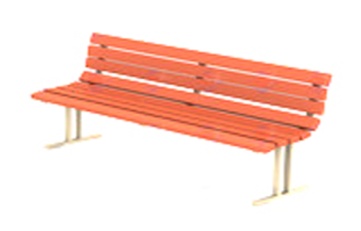 2Лавка на бетонном основании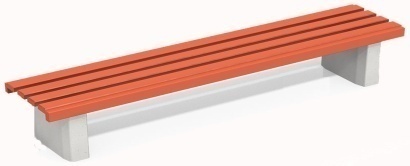 3Лавка Парк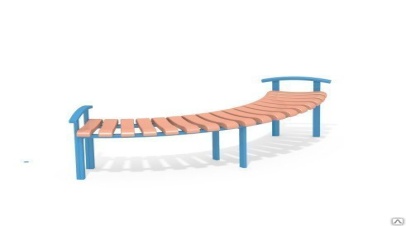 4Лавка Волна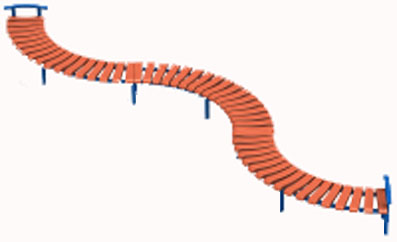 5Лавка Гарден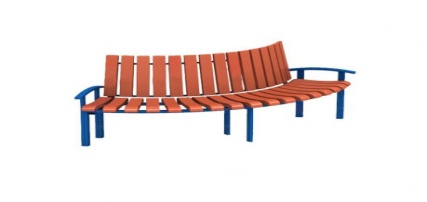 6Лавка atrix-gym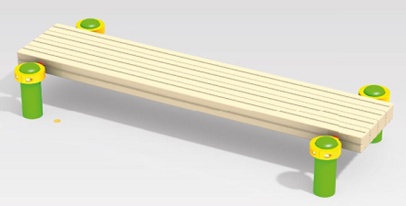 7Урна на бетонном основании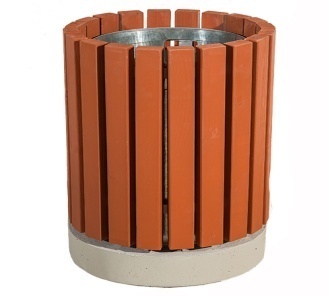 8Светильник прямоугольный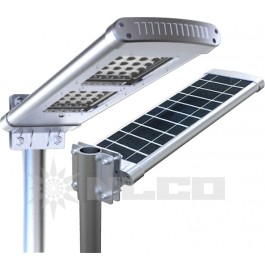 9Светильник круглый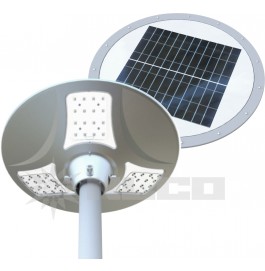 